介護現場の若手職員や経験の浅い職員などが抱える介護技術、利用者とのコミュニケーション、職場の人間関係等の悩みに係る相談に対して的確にアドバイスができる指導的な介護職員を養成します。コミュニケーションスキルや聴く姿勢など、人にかかわる基本的な力を身につけることで対人援助の実践を学んでいきます。講    師    一般社団法人 愛知県介護福祉士会 会長 　　 　　　　　　　同朋大学　社会福祉学科　教授　　　下山 久之氏日　　時　　令和3年3月13日（土）　13：30～15：30　（受付開始13:00～）会　　場　　桜華会館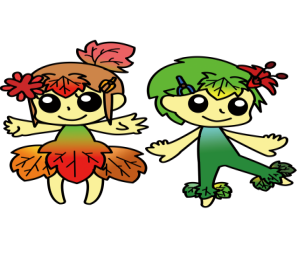 　　　　　　　名古屋中区三の丸一丁目7番2号　定　　員　　30名（定員を超えた場合はお断りすることがあります。)受 講 料　　無料受講資格　　介護福祉士はじめ施設、在宅勤務の職員問 合 先　　〒460-0001　名古屋市中区三の丸一丁目7番2号　桜華会館南館　　　　　　　　一般社団法人　愛知県介護福祉士会　事務局　　　　　　　　TEL：052-202-8260　　FAX：052-202-8280　mail：info@aichi-kaigo.jp≪申　込　先≫　ＦＡＸ　０５２－２０２－８２８０　（℡052－202-8260）　　　＊この申込書は、個人情報の保護のため他に使用する事はありません。一般社団法人愛知県介護福祉士会フリガナ○を付けてください。○を付けてください。氏　名（　　）会　員（№　　　　　　　　　）（　　）賛助会員　　（　　）一般（　　）会　員（№　　　　　　　　　）（　　）賛助会員　　（　　）一般住　所〒〒〒〒住　所TEL：FAX：FAX：FAX：勤務先　職　種勤務年数